Поселковая администрация сельского поселения «Поселок Детчино»Малоярославецкого  районаКалужской  областиПОСТАНОВЛЕНИЕ«18» декабря  2018 г.      					                                № 477О внесении изменений в муниципальную Программу«Социальная поддержка граждан в сельском поселении «Поселок Детчино» утвержденную ,постановлением поселковой администрации сельского поседения «Поселок Детчино» № 572 от 24.11.2016.         В соответствии  со статьей 179 Бюджетного Кодекса Российской Федерации, постановлением администрации сельского поселения «Поселок Детчино» от 01.11.2013 № 276 «Об утверждении Порядка принятия муниципальных программ сельского поселения «Поселок Детчино», их формирования и реализации и Порядка проведения оценки эффективности реализации муниципальных программ» для уточнения отдельных позиций муниципальной программы «Социальная поддержка граждан сельском поселении «Поселок Детчино» на 2017-2021 г.г.» утвержденную постановлением поселковой администрации сельского поседения «Поселок Детчино» № 572от 24.11.2016, руководствуясь Уставом сельского поселения «Поселок Детчино»Поселковая администрация сельского поселения «Поселок Детчино»П О С Т А Н О В ЛЯ Е Т:1.Внести следующие изменения в Паспорт муниципальной программы «Социальная поддержка граждан  в сельском поселении «Поселок Детчино» на 2017-2021г.г.»:      1.1.В раздел Паспорт муниципальной программы «Сроки реализации программы»  с 01.01.2018 по 31.12.2021 года;      1.2.В раздел «Объемы и источники финансирования программы  добавить строки финансирование по годам:2019 год-42,4 тыс. рублей (бюджет сельского поселения «Поселок Детчино»);2020 год-42,4 тыс. рублей (бюджет сельского поселения «Поселок Детчино»);2021 год-42,4 тыс. рублей ( бюджет сельского поселения «Поселок Детчино»);2.Внести изменения в раздел 4 «Ресурсное обеспечение программы и изложить в следующей редакции: Финансирование программы осуществляется в 2017-2021 годах Объем финансирования программы из бюджета  сельского поселения «Поселок Детчино» составляет 127,2 тыс. рублей. Ежегодный объем финансирования программы подлежит уточнению при формировании бюджета.3.Контроль за исполнением настоящего постановления возложить на главного специалиста поселковой администрации сельского поселения «Поселок Детчино» Гришину Н.А.4.Настоящее постановление вступает в силу с момента подписания и подлежит размещению на официальном сайте поселковой администрации сельского поселения «Поселок Детчино».Глава администрации сельского поселения«Поселок Детчино»                                                                                  Е.Л.Заверин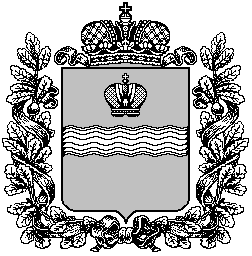 